August 22, 2013Docket No. R-2013-2376008                                                                           Utility Code: 312500STEVE SAMARA                                                   North Penn Telephone company30 NORTH THIRD STREETSUITE 300HARRISBURG PA 17101Re:	North Penn Telephone CompanyRevisions to Local Exchange Service Tariff PA PUC No. 2Dear Mr. Samara:Commission Staff reviewed the tariff revisions, referenced below.  Suspension or further investigation does not appear warranted at this time.  Therefore, in accordance with 52 Pa. Code, the tariff revisions are effective by operation of law according to the effective dates contained on each page, and the case will be closed.  However, this does not constitute a determination that the revisions are just, lawful, and reasonable, but only that suspension or further investigation does not appear warranted at this time, and is without prejudice to any formal complaints timely filed against said tariff revisions.If you are dissatisfied with the resolution of this matter, you may, as set forth in 52 Pa. Code § 5.44, file a petition with the Commission within 20 days of the date of this letter.  If you have any questions in this matter, please contact Christopher Hepburn, Telco Section, Bureau of Technical Utility Services at (717) 214-9115 or chepburn@pa.gov. 						Sincerely,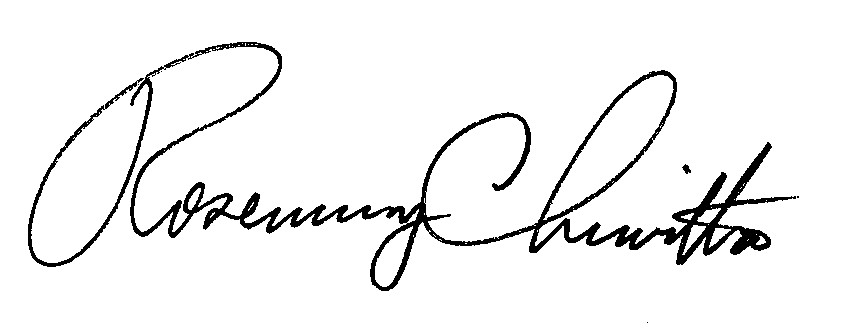 	Rosemary Chiavetta	Secretarycc:	Melissa Derr, TUS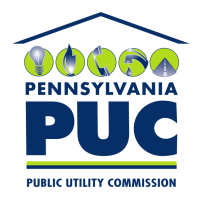  PUBLIC UTILITY COMMISSIONP.O. IN REPLY PLEASE REFER TO OUR Supplement Tariff DescriptionFiledEffective1662Rate increase for Digital TV bundle07/29/201308/05/2013